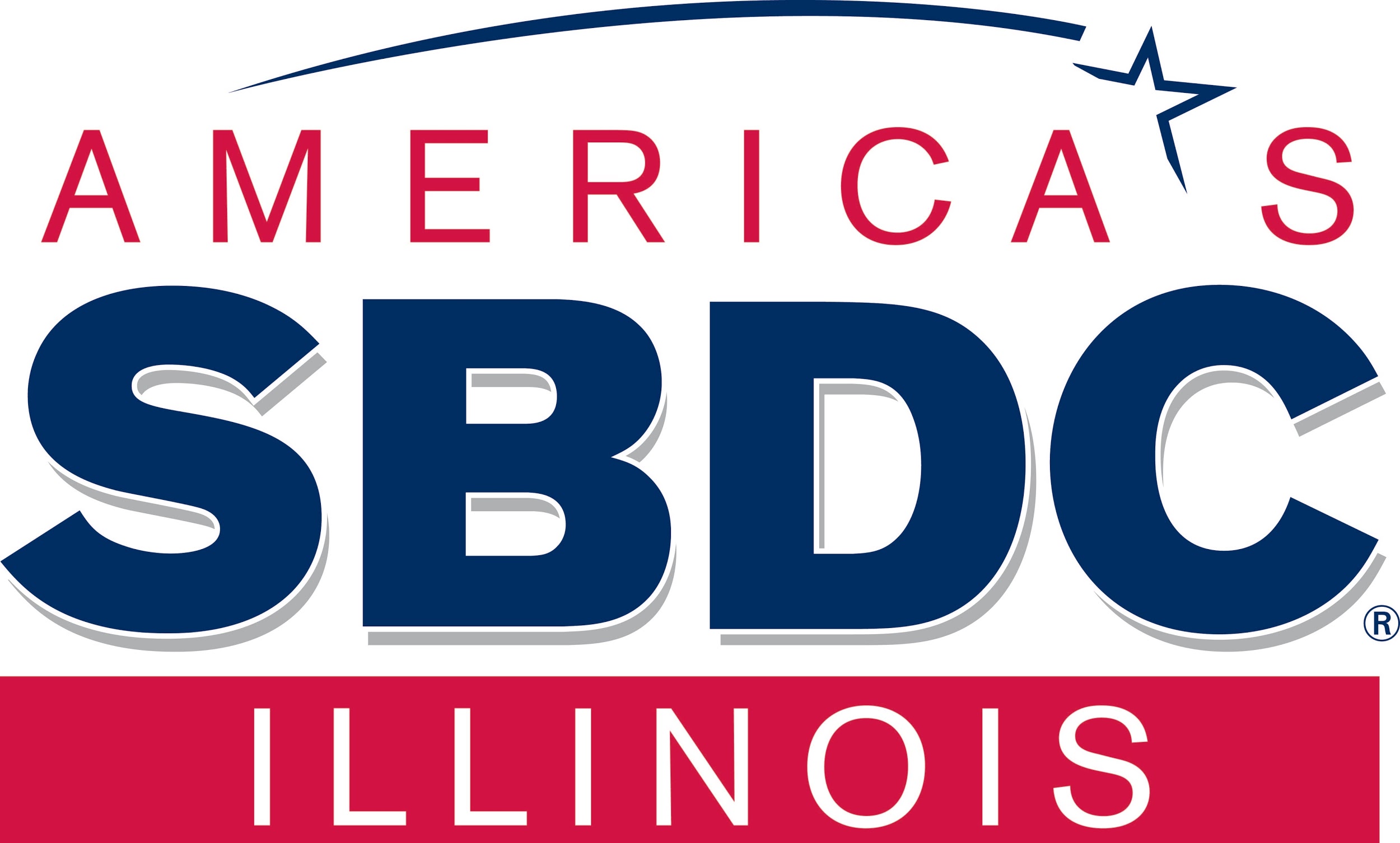 Behavioral Based InterviewingIllinois Small Business Development Center of McLean County at Illinois Wesleyan UniversityPhone Number: (309) 556-3171    Email: sbdc@iwu.edu      Website: mcleancosbdc.orgBehavioral based interviewing is a process in which an interviewer asks questions of a job candidate that relates to his or her past behavior and responses to situations. This type of interview is unique in that it will allow an employer to determine if an applicant has the necessary core competencies, or inherent characteristic, required to fulfill a position. By utilizing this technique, you will be able to select the best possible employee for your business and its needs. Each competency listed below will have example characteristics as well as sample set of interview questions:Handling ComplexityDrive for ResultsRisk TakingAdaptabilityCustomer FocusHandling Complexity An individual with the characteristic of this competency willanalyze and solve complex business problems with complete informationzero in on critical information, see subtle relationships among issues, and quickly comprehend cross-functional opportunitiesQ: Describe the most difficult work-related problem you have faced in your current position andhow you dealt with it. What factors made the issue difficult? What alternatives did you consider?How did you arrive at the solution?Drive for ResultsAn individual with the characteristic of this competency willaggressively pursue business objectives and shows bias for actionconsider a set of actions then act decisivelymaintain a positives outlook persist to reach goals despite obstacles and adversityQ: Describe your most significant accomplishment or the project in which you were successful because you refused to give up or accept that it couldn’t be done. Why did you stick with it? What was your motivation? How did you make it happen?Risk TakingAn individual with the characteristic of this competency willdevelop and advocate for breakthrough programs, ideas, processes, and products that position the firm to achieve competitive advantagemake personal sacrifices and take career “risks” when necessary to drive new initiatives and business venturesQ: Tell me about the greatest professional risk you have taken.  Why did you take the risk?  Why did you consider it risky?  What were the results?Adaptability/Flexibility CompetencyAdaptabilityAn individual with the characteristic of this competency willdisplay control and flexibility in complex, ambiguous, or stressful situationsbe resourceful and versatile in responding to changing demands and opportunitieslearn from experience and be committed to continuous learning and growthQ: Tell me about a time you were under a great deal of stress at work or in your career.  What were you like?  How did you interact with your team and others?  What did you do?Customer FocusAn individual with the characteristic of this competency willbe dedicated to meeting the expectations and requirements of customersget first-hand customer information and uses it for improvements in products and servicesQ: Explain to me how you determine customer expectations and requirements.  Tell me about a time your customer was not satisfied.  How did you become aware of the situation?  What did you do?  What was the result?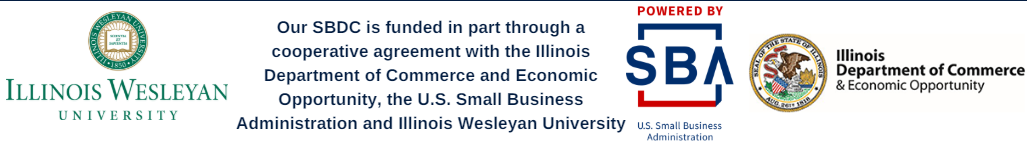 